Доверьте ВСЮ работу по ПРОДАЖЕ Вашего АВТОМОБИЛЯ профессионалам!Выезд фотоагента по Москве и Московской областиХОТИТЕ ПРОДАТЬ СВОЙ АВТОМОБИЛЬ МАКСИМАЛЬНО БЫСТРО И ВЫГОДНО ДЛЯ ВАС? ВАМ СЮДА:
АКЦИЯ  						ФОРМА ДЛЯ РЕГИСТРАЦИИЗарегистрируйтесь прямо сейчас-и получите скидку 10% Вам нужно продать свой автомобиль, но не знаете, с чего начать? Конкурентных предложений сейчас много, а лишнего времени мало, и главное – вряд ли Вы занимаетесь продажами автомобилей ежедневно и знакомы со всеми маркетинговыми нюансами этого дела. Но, если взять во внимание количество автомобилей, выставляемых ежедневно в интернете и в печатных изданиях на продажу даже в нашем регионе, – то без маркетинговых ходов никак не обойтись. И ТУТ У ВАС ЕСТЬ 2 ВЫБОРА: (можно опять же 2 блока параллельно, лучше в 2х цветах -  красный круг как стоп, тупик «уйти» и зелёный со стрелкой «движение», машины всё же)Закрыть страницу прямо сейчас и продолжать тратить собственное время и силы на продажу автомобиля, а в итоге от безвыходности продать его по заниженной цене. Воспользоваться услугами профессионалов – которые знают, как можно продать Ваш автомобиль за более высокую цену, как продавать быстро, и даже всё могут сделать за Вас.  Мы - профессиональная команда экспертов-практиков, которая занимается продажей авто уже более 10 лет!  Но главное - мы любим и умеет продавать, как новые, так и б/у автомобили, и знаем все приёмы для получения наибольшей прибыли и быстрого поиска покупателей. НА ЧТО СЛЕДУЕТ ОБРАТИТЬ ВНИМАНИЕ ПРИ ПРОДАЖЕ АВТОМОБИЛЯ:ТЕКСТ ОБЪЯВЛЕНИЯ! Если Вы разместили в интернете объявление о продаже своего авто, а на него никто не откликнулся - то не следует сразу снижать цену, делая скидку на непопулярность марки или непривлекательность самого автомобиля. Скорее всего причина - в объявлении, которое Вы составили! 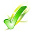 К сожалению, не Вы одни продаёте свой автомобиль. И прочитав только год, цвет, комплектацию – покупателю будет лень додумывать или звонить Вам (очередному продавцу) – и задавать дополнительные вопросы. У покупателя своих дел полно, и он переключает внимание на другие объявления, а Вам и вовсе не звонит. Да, Вы можете привлечь покупателя, снижая цену или сразу продавая за бесценок. Но Вам это надо?Для покупателя - все машины одинаковые, а все объявления подобного рода просто сливаются в одну серую массу. В этом случае, для звонков выбирают предложения исключительно по цене: какое самое дешёвое, по тому и звонят. Но, если составить продающее объявление, которое будет подробно описывать все «прелести» Вашего автомобиля, которое будет заметно выделять Вас от других – тогда Ваше объявление не смогут обойти стороной, а после прочтения захотят позвонить и даже купить именно Ваш автомобиль. ФОТОГРАФИИ АВТОМОБИЛЯ! Откройте любой ресурс с объявлениями о продаже автомобилей, и что Вы видите? Однотипные краткие объявления с не менее однотипными фотографиями к ним. А теперь представьте себя в роли покупателя. Скажите, что может привлечь Ваше внимание?  То, что будет выделяться на фоне других смутных фото запыленных автомобилей -  профессиональные привлекательные фотографии. Как и в любом другом случае, при выборе автомобиля покупатель хочет видеть товар лицом. И от того, насколько привлекательным будет «лицо» Вашего автомобиля на фотографии, зависит, позвонит Вам потенциальный покупатель или нет, даже если цена в Вашем объявлении будет выше. А когда «фотосессию» для Вашего авто проведёт фотоагент, занимающимся именно съёмкой автомобилей перед продажей – то Вы, безусловно, будете в выигрыше.УДАЧНЫЙ ВЫБОР ПЛОЩАДКИ! Зачастую, пытаясь быстрее продать свой автомобиль, владельцы стараются разместить свое объявление на бОльшем количестве ресурсов - полагая, что широкий охват гарантирует звонки и обращения. На самом деле этот вопрос спорный – многие ресурсы имеют определённую аудиторию, среди которой может и не оказаться людей, которым Ваш автомобиль будет интересен, Ваших потенциальных покупателей. От выбора площадки зависит многое -  даже самое продающее объявления или фото не приведут к Вам покупателей на площадке, на которой нет Вашей целевой аудитории. И тем, кто в этой сфере крутится не часто, может иногда даже сложно понять, что не так. Но специалисты нашего сервиса АвтоПрофф, занимаясь продажами автомобилей каждый день на протяжении 10 лет, знают этот рынок. Им сразу понятно, где какое объявление лучше разместить, чтобы оно быстрее привело покупателей на Ваш автомобиль, не распыляясь на ненужные ресурсы.Это те важные моменты – с которыми Вам стоит разобраться, проанализировать и учесть перед продажей, или же воспользоваться нашей профессиональной помощью прямо сейчас!НЕ ЗАБУДЬТЕ ПРИНЯТЬ УЧАСТИЕ В АКЦИИ!!!АКЦИЯ  						ФОРМА ДЛЯ РЕГИСТРАЦИИЗарегистрируйтесь прямо сейчас-и получите скидку 10% на любой из предложенных пакетовЧТО ВЫ ПОЛУЧАЕТЕ, ОБРАТИВШИСЬ К НАМ?Индивидуальный подход в вопросах продажи конкретно Вашего авто;Диагностику автомобиля и нашу помощь для устранения неполадок;Советы, где всего за 1000 руб. можно качественно покрасить деталь, сделать химчистку, полировку кузова и другие «приятные мелочи», которые помогут в итоге продать автомобиль дороже не на 1 тыс. руб.;Профессиональную консультацию по вопросам: покупки, продажи, автомобиля;Умение правильно общаться к покупателями по телефону, при личной встрече и торговаться без ущемления своих интересов;Знания, на какие мелочи люди обращают внимание при покупке автомобиля;Консультирование по оформлению сделки купли-продажи автомобиля – в частности, какую сумму указывать в договоре, и её отражение на налогах;Возможность воспользоваться как наличной, так и безналичной формой расчёта, а также предоставление договора на оказание наших услуг;Отличную возможность быстро и выгодно продать как автомобиль, так и грузовик или спецтехнику – от физических и юридических лиц.ЗАКАЗЫВАЙТЕ НАШУ УСЛУГУ ПРЯМО СЕЙЧАС, ВОСПОЛЬЗОВАВШИСЬ АКЦИОННЫМ ПРЕДЛОЖЕНИЕМ!3 Пакета (как и были)Пакет «БАЗОВЫЙ» Продающее объявление, составленное специально для Вашего автомобиляЦЕНА - 650 рублей.Пакет «СТАНДАРТ»Продающее объявление + Профессиональная фотоссесия Вашего авто (во всех ракурсах, включая салон - проведённая в удобное для Вас время и в назначенном Вами месте). ЦЕНА– 2000 рублей.Пакет «ВСЁ ВКЛЮЧЕНО» Составление и размещение объявления с проф. фото в сети Интернет, на самых посещаемых интернет-ресурсах.ЦЕНА – 3500 рублей.Много ли это денег? Люди, которые воспользовались нашей профессиональной помощью, сумели продать свой автомобиль значительно дороже, чем полагали – особенно по сравнению со стоимостью наших услуг. Поэтому, решайте сами – выгодно и экономно это для Вас или нет. ПРИ ЗАКАЗЕ ПАКЕТА «ВСЁ ВКЛЮЧЕНО», МЫ ДАЁМ 100% ГАРАНТИЮ НА НАШИ УСЛУГИ: (тут можно значок 100% гарантия)«Если за 3-и месяца после размещения объявления Ваше авто не продастся – мы возвращаем Вам деньги!»Посмотрите, что пишут о нас те, кто уже воспользовался нашей помощью:ОТЗЫВЫ КЛИЕНТОВ:Даже не думал, что продавать машину сейчас стало так просто. Случайно попал на вас и хочу поблагодарить за вашу помощь и оперативность. Времени не хватает совсем, поэтому заказывал полный комплекс услуг. Фотограф приехал как и договаривались, без опозданий. Вопросов много не задавалось, зато машинка продалась очень быстро, еще и за сумму, которую бы сам не осмелился даже выставить. Спасибо, ребята, и процветания вашей компании!Обратилась в компанию, чтобы продать свой автомобиль, и осталась довольна результатом. Учитывая, что он был не в лучшем состоянии перед продажей, сотрудники провели диагностику, и посоветовали, что лучше для начала подправить, подремонтировать, и даже подсказали, где это можно сделать за небольшие деньги) В итоге машину продала дороже, чем ожидала, ну и с поиском покупателя мне тоже здорово помогли. Спасибо вам!!!Вы делаете действительно доброе дело. До того, как попасть сюда, я столько промучился с поиском покупателя…. Думал, уже никогда мою старушку не купит никто… Казалось, куда только объявления не давал, а толку никакого. Не верилось, что и тут помогут. Но когда все же заказал (с горя) полный пакет и очень быстро мне стали названивать, то был здорово удивлен. Машина продалась быстро и жалею об одном, что не обратился к вам сразу. Советую всем.ЗВОНИТЕ НАМ ПРЯМО СЕЙЧАС!   ПРИ ЗАКАЗЕ ПАКЕТА «ВСЁ ВКЛЮЧЕНО», МЫ ДАЁМ 100% ГАРАНТИЮ НА НАШИ УСЛУГИ:«Если за 3-и месяца после размещения объявления Ваше авто не продастся – мы возвращаем Вам деньги!»НАШИ КОНТАКТЫ:Московская обл. г. Люберцыул. Котельническая д. 18т. 8 499 709 -0887email: podkova70@mail.ruИ НЕ ЗАБУДЬТЕ ПРИНЯТЬ УЧАСТИЕ В АКЦИИ!!!АКЦИЯ  						ФОРМА ДЛЯ РЕГИСТРАЦИИЗарегистрируйтесь прямо сейчас-и получите скидку 10% на любой из предложенных пакетовВАРИАНТЫ ДЛЯ АКЦИЙ:Заполните форму подписки прямо сейчас – и профессиональная диагностика на любой автомобиль в течении года в ПОДАРОК!Зарегистрируйтесь прямо сейчас - и получите скидку 10% на любой из предложенных пакетов!Регистрируйтесь прямо сейчас – и получите бонусные 250 рублей на услуги фотографа… ещё что-то … (придумайте, но деньги привлекают в таком формате, конкретная сума, даже мелкая)Заполните форму подписки прямо сейчас – и сэкономьте 300 руб. на ….